Survivorship Notes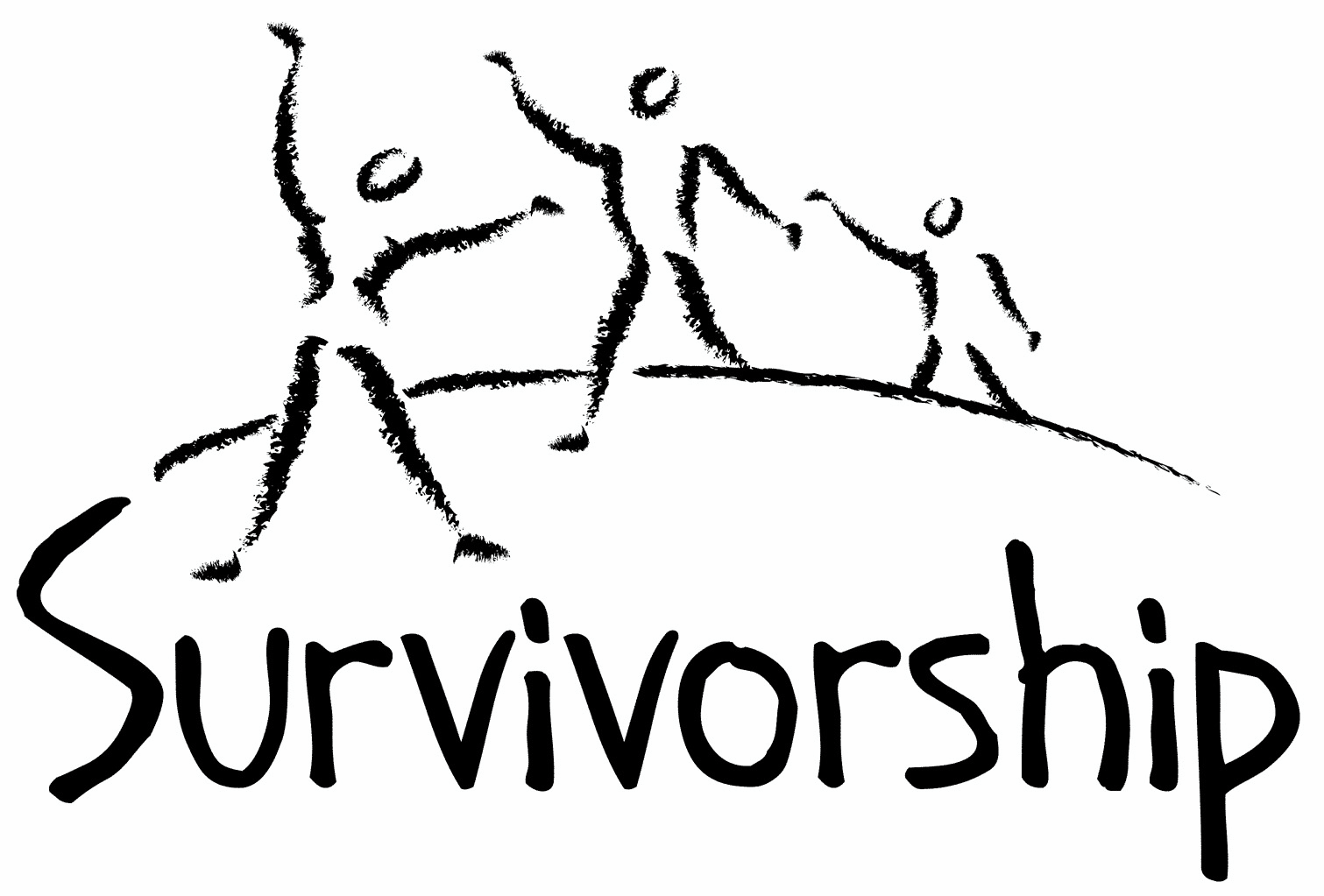  Vol. 191  No. 9 and 10September/October 2016The Notes, formerly called Chart Notes, ISSN 1523-275, is published bimonthly, copyright © 1999-2016 by Survivorship, Family Justice Center, 470 27th Street, Oakland, CA 94612. All rights reserved. The entire contents of this issue are copyrighted by Survivorship and by the individual contributors. Please write Survivorship or E-mail info@survivorship.org for permission to reprint. Survivorship is a nonprofit organization.Dear Friends,We would like to introduce you to the newest member of the Survivorship Board of Directors, Arauna Morgan.  Thank you Arauna for helping the ship grow. The Survivorship Board of Directors: Micci, Neil, Alison, Wendy and AraunaSurvivorship blog   https://survivorshipwp.wordpress.com
Survivorship on Twitter  https://twitter.com/Survivorshiporg                                                                                      Survivorship on  Facebook  https://www.facebook.com/SurvivorshipRitualAbusePage Please remember to renew your membership if it is due. Information is at: https://survivorship.org/how-to-renew-your-membership/  Survivorship grows and survives with your help and support. Survivorship Ritual Abuse and Child Abuse 2016 Conference Presentations - Stop Mind Control and Programs

Wendy Hoffman somehow survived various forms of high level secret mind control. She tried all her life to get free and has finally succeeded. Now she wants to help and support other survivors in their quest for freedom. She is a LCSW-C with decades of experience and is the author of The Enslaved Queen, a Memoir about Electricity and Mind Control, published in 2014 and White Witch in a Black Robe, a True Story about Criminal Mind Control, 2015, both by Karnac Books, London. Her book of poetry, Forceps, published in 2016.

Self-Esteem Loosens Mind Control
Mind control roots in people’s minds even though it does not benefit them in any way. Why? One reason is that strong feelings hold the mandates in place. Where do these feelings come from? From the perpetrators, not their victims. The perpetrators begin manipulating in these feelings during infancy and before the infants and children even know who they are. This workshop presentation will discuss the kinds of feelings the mind controllers place in their victims to secure that they will not try to break free of their poisonous commands, and how improving self-esteem can help loosen mind control. But people can break free. They can and are and have. Right now.

This workshop discussed:
1. Explore these early emotional states
2. Understand the distortions and lies told to children
3. Help loosen programming through improved self-esteem.
Integration will also be discussed.

These presentations may be triggering for survivors of abuse. You may want to review these with your therapist or support person before reading them. These presentations are not meant as therapy or treatment.

Transcript of Wendy's Presentation: Self-Esteem Loosens Mind Control - Wendy Hoffman - Survivorship Conference 2016
https://survivorship.org/self-esteem-loosens-mind-control-by-wendy-hoffman-survivorship-conference-2016/ 


Dr. Alison Miller has an M.A. from the University of Delhi (India), a Ph.D. from the University of British Columbia and is a semi-retired psychologist in private practice in Victoria, British Columbia, Canada. She has worked with survivors of ritual abuse and mind control since 1991. She has been a fellow of the ISST-D (International Society for the Study of Trauma & Dissociation) since 2013. She is a member of the Board of Directors of Survivorship, and is the Chair-Elect of the Ritual Abuse and Mind Control Special Interest Group of the International Society for the Study of Trauma and Dissociation. Her books include: Becoming Yourself: Overcoming Mind Control and Ritual Abuse (for survivors), Healing the Unimaginable: Treating Ritual Abuse and Mind Control (for therapists), and "Recognizing and treating survivors of abuse by organized criminal groups," a chapter in Ritual Abuse in the 21st Century (Noblitt, Randy & Noblitt, Pamela Perskin, Eds).

Internal Keys to Safety
Survivors' safety is endangered both externally by parts who maintain ongoing contact with perpetrators and respond to cues, and internally by parts trained to punish the person for forbidden behavior such as disclosures. She gave practical suggestions for survivors to achieve and maintain safety both externally and internally.  

These presentations may be triggering for survivors of abuse. You may want to review these with your therapist or support person before reading them. These presentations are not meant as therapy or treatment.

Alison Miller's Powerpoint Presentation: Internal Keys to Safety - Alison Miller - Survivorship 2016 conference https://survivorship.org/internal-keys-to-safety-by-alison-miller-survivorship-conference-2016/ CONFERENCES, WEBINARS, WORKSHOPS, AND TRAININGPODS - POSITIVE OUTCOMES FOR DISSOCIATIVE SURVIVORS (PODS)London. “Working with Relational Trauma - Dealing with Disorganised Attachment” September 26Trauma, Dissociation and Recovery: Working with Dissociative Identity Disorder and Complex PTSD.”            Exeter: October 15, 2016London: November 12, 2016Brighton: November 26, 2016info@pods-online.org.uk  http://www.pods-online.org.uk/events.htmlBessel van der Kolk's complete speaking schedule is at: 
http://www.traumacenter.org/about/speaking_schedule.php   http://www.traumacenter.org/training/workshops.phpNews and LinksPlease note: Some of these articles may have descriptions of violence and abuse. Twelve Tribes: The Church Preached Child Abuse & Slavery http://www.thedailybeast.com/articles/2016/07/17/twelve-tribes-the-church-preached-child-abuse-slavery.htmlPaedophile ring headed by a senior Anglican priest forced children at a boys' home to have group sex in a locked room - and cut them to symbolise 'the blood of Christ'http://www.dailymail.co.uk/news/article-3719197/Paedophile-ring-headed-senior-Anglican-clergyman-abused-children-St-Albans-School-Boys-Hunter-Valley.htmlRoyal commission to explore child abuse 'epicentre' in NewcastleA royal commission has begun a public investigation into allegations of child abuse by the Catholic diocese of Maitland-Newcastle. http://www.abc.net.au/news/2016-08-31/royal-commission-to-explore-child-abuse-'epicentre'-in-newcastle/7799774Drugs, sexual abuse and every child an identical blonde: Inside the cult known as 'The Family' that raised more than a dozen children as a mirror image of its leaderhttp://www.dailymail.co.uk/news/article-3705224/Inside-Melbourne-cult-known-Family.htmlTales of a child bride: 'My father sold me for 12 cows'http://www.aljazeera.com/indepth/features/2016/07/tales-child-bride-father-sold-12-cows-160711100933281.htmlEx-DJ Chris Denning admits child sex offences 22 August 2016 Former BBC DJ   http://www.bbc.com/news/uk-3715476330 Million Child Abuse Images Recovered, 77 Suspects Charged  http://www.aljazeera.com/news/2016/08/europol-uncover-major-online-child-abuse-network-160823180514888.htmlMassive European Online Child Abuse Network Exposed  http://www.telesurtv.net/english/news/Massive-European-Online-Child-Abuse-Network-Exposed-20160825-0001.htmlMalawi' President Mutharika to ban ritual sex abuse   http://www.bbc.com/news/world-africa-36909514Goddard child sex abuse inquiry: What to expect as hearings beginMulti-million pound investigation will see churches, police and individuals put under the spotlight http://www.theweek.co.uk/goddard-inquiry/59321/goddard-child-sex-abuse-inquiry-what-to-expect-as-hearings-beginReport: Key Vatican aide investigated for child abuseAustralian police are investigating Vatican finance chief George Pell over sexual abuse allegations  http://www.dw.com/en/report-key-vatican-aide-investigated-for-child-abuse/a-19430249Beth Din of America Added to $100M Civil Suit Against 'Peeping Rabbi'  http://www.haaretz.com/world-news/americas/1.737376How to Avoid Being Mind Controlled at a Conference – Presentation at the 2016 Annual Ritual Abuse, Secretive Organizations and Mind Control Conference – August 2016 https://ritualabuse.us/smart-conference/2016-conference/how-to-avoid-being-mind-controlled-at-a-conference/ The Urban Legends of Those Attacking Ritual Abuse Theories and the False Logic of False Memory Proponents and Their Occultist Supporters – Presentation at the 2016 Annual Ritual Abuse, Secretive Organizations and Mind Control Conferencehttps://ritualabuse.us/smart-conference/2016-conference/the-urban-legends-of-those-attacking-ritual-abuse-theories/Neil Brick - Radio Interview - Scientific Information about Ritual Abuse Crimeshttp://www.wljaradio.net/uploads/5/1/7/1/51715193/neil_brick__online-audio-converter.com_.mp3Bachelor star: 'Kiwi dad was cult leader'  http://m.nzherald.co.nz/world/news/article.cfm?c_id=2&objectid=11689782Ex-Jehovah's witness reveals secrets of religious group  The treatment of women, child abuse and how to prevent being visited by followers of the religion are among topics confronted by ex-member  http://www.independent.co.uk/news/uk/home-news/jehovahs-witnesses-religion-christianity-religious-group-what-is-it-like-a7214966.html"Holy Hell" reveals an intimate, never-before-seen world inside Buddhafield, a mysterious spiritual sect that filmmaker Will Allen joined and became its unofficial documentarian for 22 years.  http://www.cnn.com/shows/cnn-films-holy-hellSatanism in Britain - 60 minuteshttps://www.youtube.com/watch?v=72OznY9ByZohttps://www.youtube.com/watch?v=Z3kKRzp-awEJudge Allows A CIA Torture Lawsuit To Move Forward For The First TimeA federal judge indicated Friday he will deny a request from two CIA-contracted psychologists to throw out a lawsuit filed on behalf of three victims of the agency’s now-defunct enhanced interrogation program.https://www.aclu.org/feature/out-darknessmay be heavy for survivorsLecture by D. Corydon Hammond, originally entitled "Hypnosis in MPD: Ritual Abuse" but now usually known as the "Greenbaum Speech" delivered at the Fourth Annual Eastern Regional Conference on Abuse and Multiple Personality, Thursday June 25, 1992, at the Radisson Plaza Hotel, Mark Center, Alexandria, Virginia, United States of America. https://www.youtube.com/watch?v=9FUersarZuo Dissecting Disbelief: Possible Reasons for the Denial of the Existence of Ritual Abuse in the United Kingdom Kate Richardson Researcher in Child Abuse and Exploitation, United Kingdom (2015) www.crimejusticejournal.com  IJCJ&SD 2015  4 (2): 77-93   ISSN 2202–8005  https://www.crimejusticejournal.com/article/viewFile/228/pdfBooks on Ritual Abuse https://ritualabuse.us/ritualabuse/books/ White Witch in a Black Robe by Wendy Hoffman is a memoir about how secret high-level mind control is performed throughout victims’ lives and the ways heads of governments and religious organizations participate in this, as well as the healing process and how the mind becomes whole again. http://us.karnacbooks.com/product/white-witch-in-a-black-robe-a-true-story-about-criminal-mind-control/37567/ The Enslaved Queen: A Memoir about Electricity and Mind Control by Wendy Hoffman, a survivor of mind control and ritual abuse who is also a therapist. This memoir exposes the existence and practices of organized criminal groups who abuse children, helps survivors of those abuses, and provides important information for professionals about the dissociative brain.   http://us.karnacbooks.com/product/the-enslaved-queen-a-memoir-about-electricity-and-mind-control/35443/ Healing the Unimaginable – Treating Ritual Abuse and Mind Control by Alison Miller is a practical, task-oriented, instructional manual designed to help therapists provide effective treatment for survivors of these most extreme forms of child abuse and mental manipulation. http://us.karnacbooks.com/product/healing-the-unimaginable-treating-ritual-abuse-and-mind-control/30026 Becoming Yourself: Overcoming Mind Control and Ritual Abuse by Alison Miller   In contrast to the author’s previous book, Healing the Unimaginable: Treating Ritual Abuse and Mind Control, which was for therapists, this book is designed for survivors of these abuses. It takes the survivor systematically through understanding the abuses and how his or her symptoms may be consequences of these abuses, and gives practical advice regarding how a survivor can achieve stability and manage the life issues with which he or she may have difficulty.  http://us.karnacbooks.com/product/becoming-yourself-overcoming-mind-control-and-ritual-abuse/34803/ Forceps: Poems about the Birth of the Self by Wendy HoffmanThe search for my true past came in distinct waves. This collection of poems includes some from the long period when I knew something was drastically wrong but didn’t consciously know what that was and some from the breakthrough when I discovered my never-bloomed self. The poems cover the outskirts of my awakening, my plowing through and arrival in the middle of awareness. When dissociated memories and emotions exploded inside, eventually they filtered into a poem. The horror transmuted itself. These poems are that record.  I have regained a real, not imposed, self. http://us.karnacbooks.com/product/forceps-poems-about-the-birth-of-the-self/38047/Ritual Calendar 2016 - Difficult DaysOur 2016 calendar is at: https://survivorship.org/2016-dates/    Please use caution when reading this page.  This page has words and dates that may remind survivors of their programming.September9/1 Start of WWII9/1 New Moon9/1 The annular solar eclipse will be visible from central Africa, Madagascar and locations from the Atlantic and Indian Oceans.The eclipse will be partial for people in most of Africa.9/5 Labor day9/5 Ganesh Charurthi; Hindu: Birth of Lord Ganesha, god of wisdom, prosperity, and good fortune9/5-9/7 Marriage to the Beast (Satan)9/7 Feast of the Beast, marriage of virgins to Satan9/13 Grandparents' Day9/16 Full Moon9/16 - 9/17 — Penumbral Lunar Eclipse visible from Europe, most parts of Asia and Australia and from eastern Africa9/17- 9/30 Pitr Paksha: Hindu 16 day period when spirits visit their descendant’s home9/20-9/21 Midnight Host, vows, blood sacrifice from tip of finger9/22 Fall Equinox9/21 Rituals of the Elements and Feast of the times9/23-10/2 Mysteries of Eleusis9/25-10/3 Navaratri: Hindu: Fall Festival, Worship of Durga. Lakshmi ans Saraswati9/29 MichaelmasOctober10/1 New Moon10/3 Rosh Hashana (Jewish New Year)10/5 Opening of Mundus Ceresis10/7 - 10/11 Durga Puja10/10 Columbus Day - US10/12 Dia de la Raza: Mexico10/12 Thanksgiving Day in Canada10/12 Hitler’s half birthday10/13 Backwards Halloween10/15 Death of Goering10/16 Death of Rosenburg10/16 Full Moon10/16 - 10/23 Sukkot10/22 Ashara (Kali’s victory over Mahishasura)10/22-10/29 Preparation for all Hallow’s Eve10/24 United Nations’ Day10/24 Simchat Torah10/29 Kali Puja10/30 New Moon10/31 Halloween/Samhain/All Hallow’s Eve/ Hallomas/ All Souls Day10/31 Preparation for the Isia (ring of six: Isis, Hathor, Nepthys, Horus, Thoth, Anubis) Resurrection of Osiris10/31 Start of the Celtic new year. Dark half of the yearON-GOING MEETINGS AND TRAINING OPPORTUNITIESMore information is available at https://survivorship.org/community-calendar-of-events/ Survivorship is presenting this as information only. If you choose to use one of these resources, please note that you are doing this at your own risk.Adult Survivors of Child Abuse-ongoing meetings/Beyond SurvivingSecond Thursday of each month, 6:00-8:00 PMEmbarcadero YMCA, 169 Stuart St., San Francisco, CA  http://rachelgrantcoaching.com/ ASCA (Adult Survivors of Child Abuse)On-going meetings in CA, FL, IL, NE, NJ, NY, NC, RI, and South Africainfo@ascasupport.org  www.ascasupport.orgChristina Arguello
http://therapists.psychologytoday.com/rms/prof_detail.php?profid=119345&sid=1336589023.0802_18054&city=San+Francisco&county=San+Francisco&state=CA&spec=19

Intensive Trauma Therapy, Morgantown, WV.Free Thursday morning Trauma Seminarsinfo@traumatherapy.us   http://www.traumatherapy.usSafeguarding Children - Ongoing training                                                                                                                                                    North Yorkshire, UK                                                                                     http://www.safeguardingchildren.co.uk/lscb-training-brochure.htmlSurvivors of Incest AnonymousSIA holds 12-step meetings for incest survivors. Those designated “Nothing Too Heavy to Share” meetings are designed for ritual abuse survivors. 410-282-3400  http://www.siawso.orgSIA Coming Home phone meetingDaily at 11:30 am and 9pm Eastern time.1 712 432 8808 code is 742247 then press 5 once you're in. Trauma Center at JRIFree lecture each Thursday of the month, 12-1 p.m., Brookline, MAmoreinfo@traumacenter.org   617- 232-1303  www.traumacenter.org/training/workshops.phpWomencare Counseling CenterWeekly ongoing groups, Evanston, IL info@womencarecounseling.com847-475-7003www.womencarecounseling.comWomen’s Center, 46 Pleasant Street, Cambridge, MA  Weekly and monthly groups for survivors of child sexual abuse, incest survivor’s interfaith quilt project, Survivors of Incest Anonymous, eating disorder support group, emotional healing group, more.info@cambridgewomenscenter.orgPhone: 617-354-6394  Helpline. 617-354-8807   http://www.cambridgewomenscenter.orgDissociation & Trauma Clinical DiscussionsThe Dissociation & Trauma Clinical Discussions (DissTCD) list has been created to allow for clinical discussions for all licensed mental health counselors and retired licensed mental health counselors around the world to discuss ritual abuse, mind control and other topics. If you have a related license or degree, please write for more information at DissTCD-owner@yahoogroups.com   http://groups.yahoo.com/group/DissTCD Ritual-Abuse/Mind-Control Special Interest GroupThe Ritual Abuse and Mind Control Special Interest Group (RA/MC SIG) of the International Society for the Study of Trauma and Dissociation (ISSTD) was approved by ISSTD’s Executive Council in 2008. The Mission of the RA/MC SIG is to further dialogue, knowledge, research and training on the etiology, evaluation, and effective treatment of trauma and dissociation in clients reporting histories of ritual abuse or mind control. Membership in the RA/MC SIG is free to all ISSTD members as an ISSTD membership benefit. Call for submission: For Survivorship's next journal, please send your essays, testimonies, articles, poetry and especially art work for consideration for publication. We accept entries from survivors and specialists in the field. Please mail to: info@survivorship.org The Childhelp National Child Abuse Hotline 1-800-4-A-CHILD (1-800-422-4453)  HOTLINES FAMILIAR WITH RA ISSUES* Bay Area Women Against Rape (BAWAR): 510-845-7273* San Francisco Women Against Rape (SFWAR): 415-647-7273* Women’s Center, Cambridge, MA: 617-354-8807How to Renew your MembershipIf you receive our literature by mail, look at the label on your Notes or Survivorship journal. The date before your name is the month that your membership ends. You may also write info@survivorship.org and ask.  If you renew before you need to, we will just add the extra months onto your membership. Please try to keep your membership up to date.  You may renew here: https://survivorship.org/how-to-renew-your-membership/  This page has a link to paying with paypal https://survivorship.org/membership-using-paypal/ RatesThe rates for a Survivorship membership have held steady for quite a while and are on a sliding scale based on ability to pay beginning from $75.00 and down to what you feel you can afford.  We ask that health-care professionals contribute towards gift memberships. We regret that we are not able to provide services or include members under the age of 18. Thank you for helping us to help the survivor community.Renewing1. First, decide if you want to read the Survivorship Journal and Notes on the web site (Internet Member) or receive the Journal by regular mail (let us know if you want to also receive the Notes by regular mail) (Regular Member).2. Then choose how much you are able to pay.  If you are a professional, we suggest that you donate $35.00 to support gift memberships for low-income survivors.  We truly appreciate gifts so that we may offer support to survivors who are unable to work due to the after-effects of their abuse and to survivors who are imprisoned. All donations are tax deductible. We are a 501(C) corporation.3. Decide whether you want to pay by check, money order, or PayPal. PayPal accepts charge cards. If you want to pay using PayPal, please copy and fill out the form below, email it to info@survivorship.org, and then click https://survivorship.org/membership-using-paypal/  to make your payment. If you want to pay by check or money order, print out the form below and send it with your payment (in U.S. funds) to:   Survivorship   Family Justice Center  470 27th Street  Oakland, CA 94612Name ________________________________________________________Organization (if applicable) _______________________________________City _________________________________________________________State __________________  (Please add street address and zip code for non-internet memberships.) E-mail _______________________________________________________Regular Membership: $__________ or Internet Membership $___________  Donation $_____________Total enclosed $______________________You may also e-mail the information on this form to info@survivorship.org .This may remind people of their programming: Arauna Morgan, survivor/therapist of generational ritual abuse and mind control. "The Family" cult was Masonic/Luciferian and I was also exposed to programming from those in the military, government and government contractors who had climbed the ranks to be allowed access to special sex slaves. I found freedom.Seeing and Breaking the Chains: Steps for Recognizing On-Going Abuse and How to Break Free by Arauna Morgan – Survivorship Conference 2013  https://survivorship.org/seeing-and-breaking-the-chains-steps-for-recognizing-on-going-abuse-and-how-to-break-free-by-arauna-morgan-survivorship-conference-2013/Arauna Morgan, MA discussed “Seeing and Breaking the Chains: Steps for Recognizing On-Going Abuse and How to Break Free.” The road to freedom from the cult is long and arduous, but well worth the struggle. Through my own experiences of getting free and through talking with other survivors who have done the same, I find that there are similar stages that we all went through, even though our personal experiences were quite different. One significant barrier that stands out to me, for both therapists and survivors, is thinking that cult contact has stopped when it has only gone to a different level. What I present are the steps to recovery and what those stages look like to friends and therapists and the external changes that happen when freedom is achieved. This is geared for survivors and therapists.